муниципальное образование«зеленоградский городской округ» КАЛИНИНГРАДСКОЙ ОБЛАСТИГЛАВАПОСТАНОВЛЕНИЕ«21» февраля 2020 года № 90Зеленоградск	Об отмене публичных слушаний по проекту внесения изменений в генеральный план муниципального образования «Зеленоградский городской округ»	На основании приказа Агентства по архитектуре, градостроению и перспективному развитию Калининградской области от 19 февраля 2020 года №80 «Об отмене приказа Агентства по архитектуре, градостроению и перспективному развитию Калининградской области от 30 июля 2019 года №253», руководствуясь статьей 27 Устава Зеленоградского городского округа, п о с т а н о в л я ю:Отменить публичные слушания по проекту внесения изменений в генеральный план муниципального образования «Зеленоградский городской округ», назначенные к проведению на 25 февраля 2020 года. Организатору проведения публичных слушаний - администрации муниципального образования «Зеленоградский городской округ»               опубликовать оповещение об отмене публичных слушаний в газете «Волна» и разместить на официальном сайте органов местного самоуправления Зеленоградского городского округа в информационно-телекоммуникационной сети «Интернет» (http://www.zelenogradsk.com/).Отменить постановление главы муниципального образования «Зеленоградский городской округ» от 27 ноября 2019 года № 84                             «О проведении публичных слушаний по проекту внесения изменений в генеральный план муниципального образования «Зеленоградский городской округ» (с изменениями, внесенными постановлениями главы муниципального образования «Зеленоградский городской округ» от 27 декабря 2019 года № 86, от 16 января 2020 года № 87, от 11 февраля 2020 года № 89).Опубликовать постановление в газете «Волна» и разместить на официальном сайте органов местного самоуправления Зеленоградского городского округа.Исполняющий обязанности главы Зеленоградского городского округа	    		                 В.Г. Ростовцев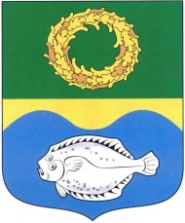 